ใบสมัครงานมหกรรมแทรกเตอร์และเครื่องจักรกลเกษตร ประจำปี 2563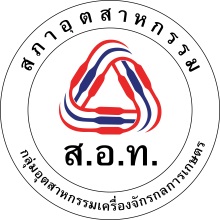 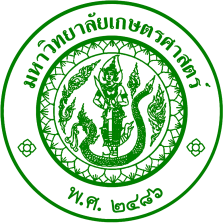 (Thailand Tractor & Agri-Machinery Show 2020)ณ มหาวิทยาลัยเกษตรศาสตร์ วิทยาเขตกำแพงแสนระหว่างวันอังคารที่ 1 ธันวาคม – วันพฤหัสบดีที่ 10 ธันวาคม 2563 1.ชื่อบริษัทและที่อยู่ (กรุณาพิมพ์หรือเขียนตัวบรรจง สำหรับออกใบกำกับภาษี)ชื่อผู้สมัคร (นาย/นาง/นางสาว) ……………………………….......นามสกุล………………………………………..................ชื่อบริษัท (สำหรับออกใบกำกับภาษี)…………………………….เลขประจำตัวผู้เสียภาษี...................................................... ที่อยู่ …………………………………………………………………………………………………..………………..................	ผลิตภัณฑ์ ………………………………………… ผู้ประสานงาน………………………โทรศัพท์.......................................... (  )  สมาชิกกลุ่มฯเครื่องจักรกลการเกษตร 	เลขที่สมาชิก.......................................	(  )  สมาชิกสภาอุตสาหกรรมฯ	  	เลขที่สมาชิก....................................... 	 (  )  บุคคลทั่วไป2. ค่าบริหารพื้นที่ (รวมภาษีมูลค่าเพิ่ม 7%)อุปกรณ์สำหรับทุกคูหา โต๊ะ 1 ตัว เก้าอี้ 2 ตัว ปลั๊กไฟ 1 จุด** ตำแหน่งบูธอาจมีการเปลี่ยนแปลงได้ตามความเหมาะสม ** 	3. เงื่อนไขการชำระเงิน              **เงื่อนไข**	- ชำระเงินเต็มจำนวน ภายในวันที่ 9 ตุลาคม 2563 *- สำหรับผู้ประสงค์เข้าร่วมกิจกรรมเจรจาการค้า จะต้องสมัครเข้าร่วมออกบูธงานมหกรรมแทรกเตอร์และจักรกลไทยปี 2563 เท่านั้น- เอกสารฉบับนี้ถือว่าเป็นใบแจ้งหนี้- จับฉลากเลขที่บูธในวันพฤหัสบดีที่ 15 ตุลาคม 2563 เวลา 10.00-11.30 น. ณ ห้องประชุม 802 โซนซี ชั้น 8   สภาอุตสาหกรรมแห่งประเทศไทย**วิธีการชำระเงิน*******โอนเงินเข้าบัญชี  “สภาอุตสาหกรรมแห่งประเทศไทย”  บัญชีออมทรัพย์ เลขที่ 009-1-70874-5 ธนาคารกรุงไทย สาขาไทยเบฟ ควอเตอร์***** โดยส่งหลักฐานการชำระเงินมายัง นายประพันธ์ศักดิ์ ทองยุตร์E-mail: prapunsakt@fti.or.th   หรือ Line ID 0866259619สภาอุตสาหกรรมแห่งประเทศไทย จัดตั้งขึ้นตามพระราชบัญญัติ จัดตั้งสภาอุตสาหกรรมแห่งประเทศไทย พ.ศ. 2530ไม่เข้าลักษณะเป็นบริษัท หรือห้างหุ้นส่วนนิติบุคคลตามมาตรา 39 แห่งประมวลรัษฎากร จึงไม่เข้าข่ายต้องเสียภาษีเงินได้นิติบุคคลล และไม่อยู่ในเครือข่ายต้องถูกหักภาษี ณ ที่จ่าย 3%ลงชื่อ……………………………………… (…………………………………………….)……../…..…/…….บูธขนาด(เมตร)บูธที่เปิดจองค่าบริหารพื้นที่สมาชิกกลุ่มฯค่าบริหารพื้นที่สมาชิกส.อ.ท.ค่าบริหารพื้นที่บุคคลทั่วไปจองพื้นที่จำนวนบูธ(  )  (A)  กลุ่มปุ๋ย และเครื่องมือทางการเกษตรและเครื่องมือ4x5405,0007,50010,000(  )  (B)  กลุ่มรถแทรกเตอร์และเครื่องจักรกลขนาดใหญ่/ ปศุสัตว์/สภาฯภาค หมายเหตุ : พื้นที่เปล่า10x101625,00030,00035,000(  )  (C) กลุ่มเครื่องสีข้าว และอุปกรณ์ทางการเกษตร5x885,0007,50010,000